Doc. 1 - Affiche du Parti communiste français, 1945.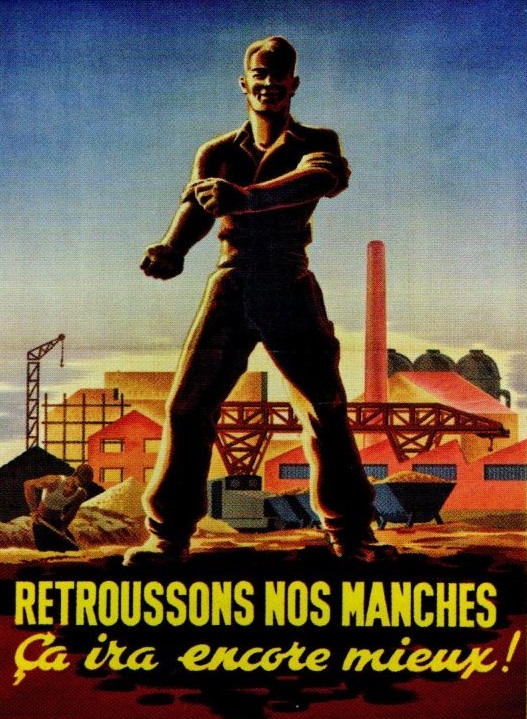 Doc. 2 - Le Plan Marshall: livraison de tracteurs américains dans le port du Havre en présence du ministre de l'agriculture, 1949.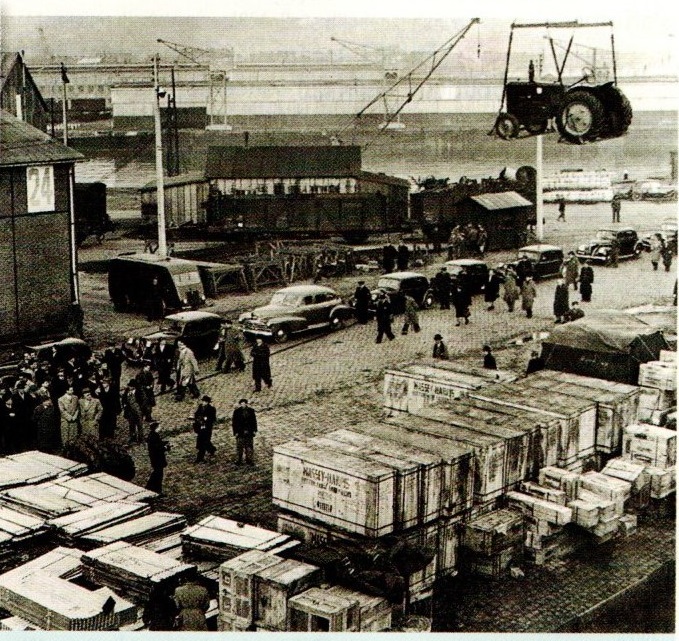 Doc. 3- Livraison à Cherbourg de wagons américains, Keystone, 1946.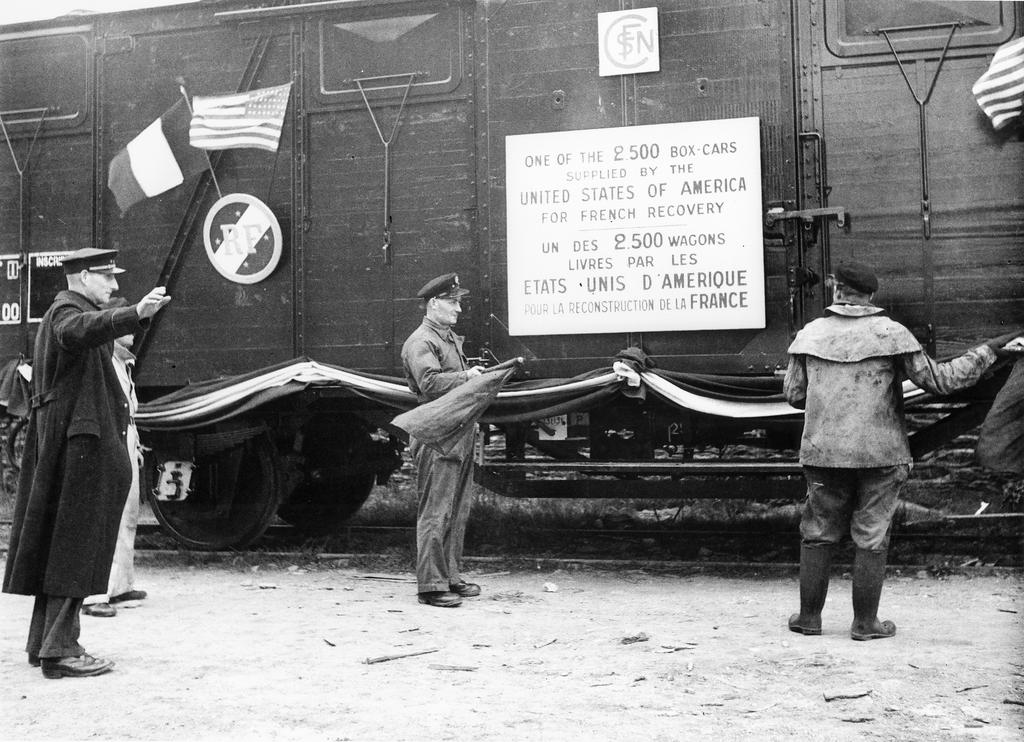 Doc. 4 - Le fonctionnement du Plan Marshall.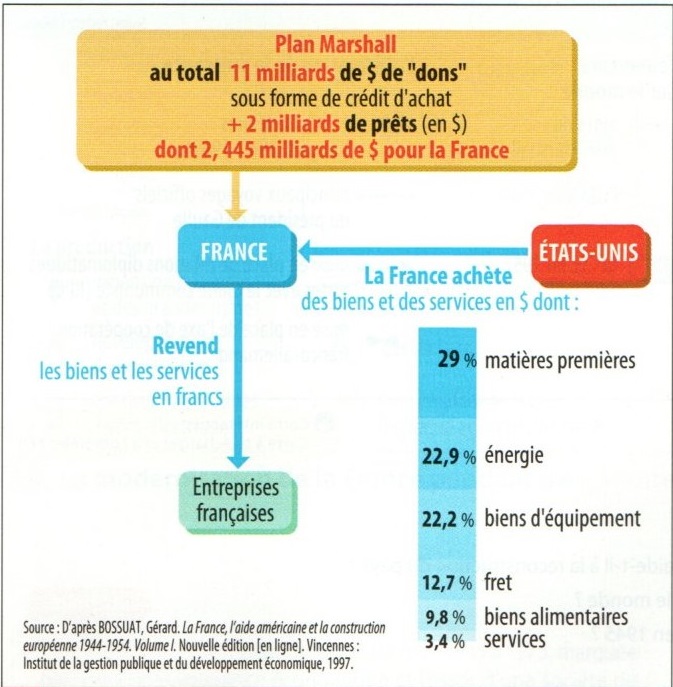 Doc. 5- Bons de la Libération à intérêt progressif, pour la Reconstruction nationale, 1945-1950, FranceArchives.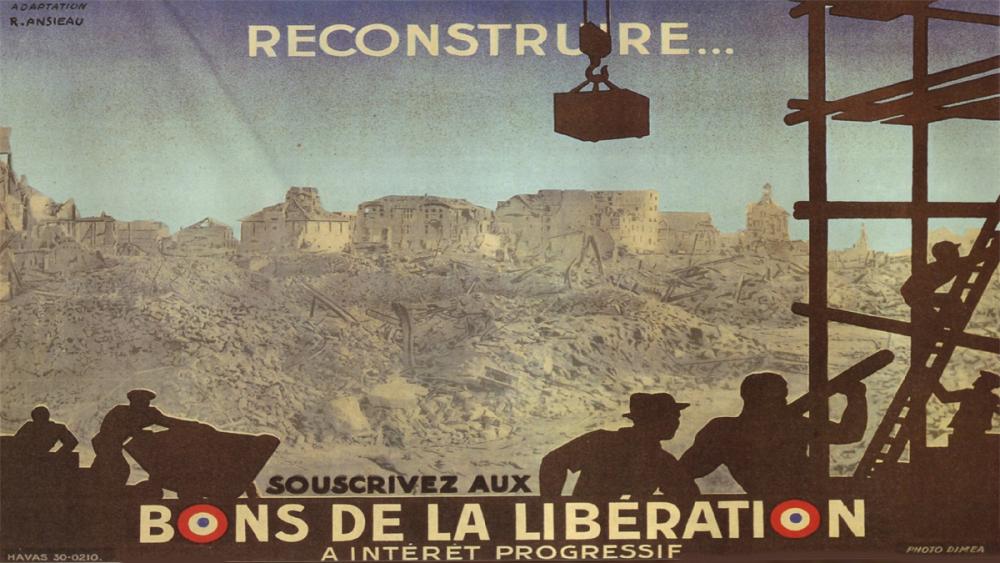 Doc. 6 - Refonder le pacte social pour un Etat-providence, Mémoires Charles de Gaulle, 1959.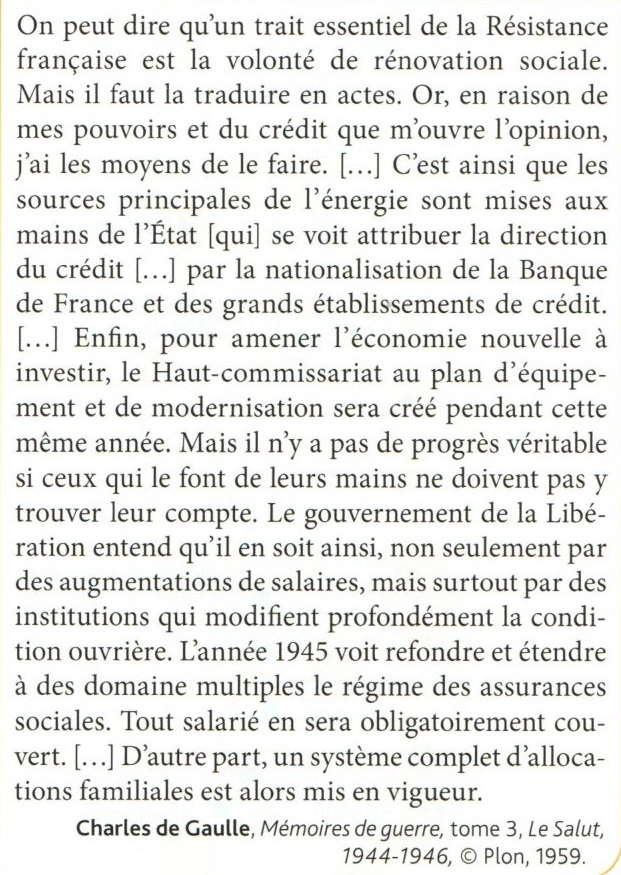 Doc. 7 - Vidéo "Reconstruire la France d'après-guerre", Archives France. Jusqu'à 1'15.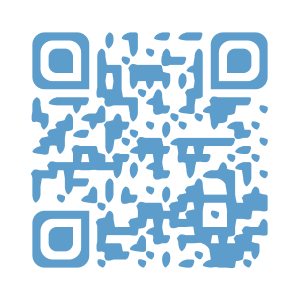 Doc. 8 - L'après-guerre vu par un mineur.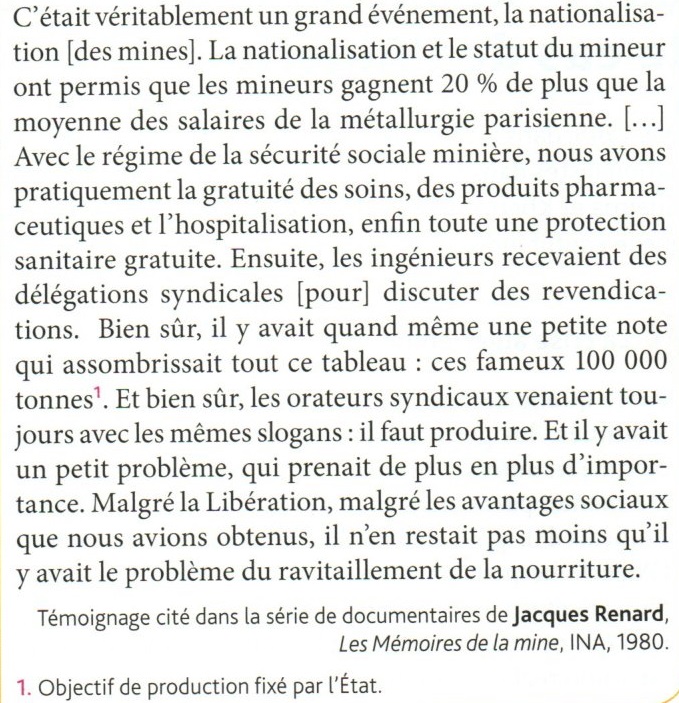 Docs. 9 - "Les Trente Glorieuses" et la croissance économique en chiffres.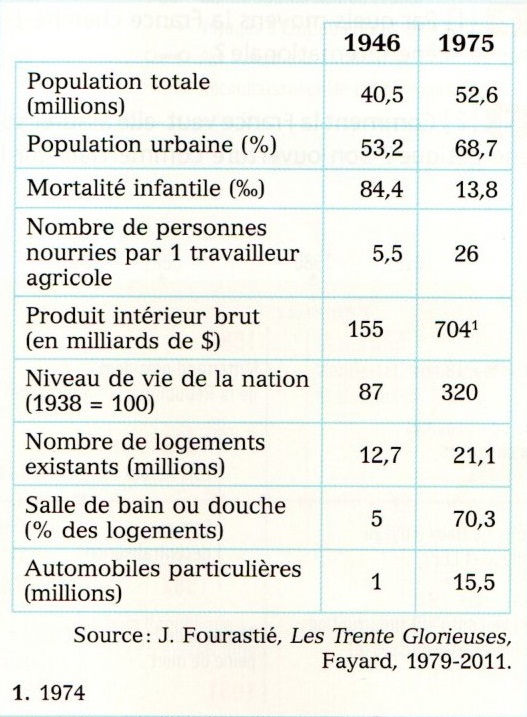 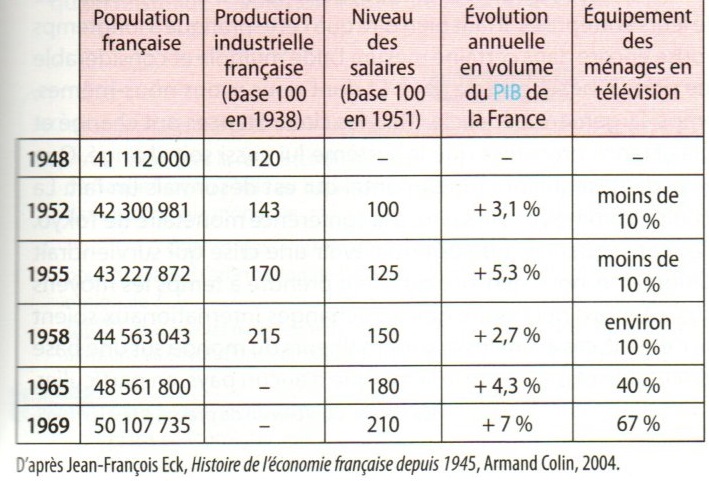 Doc. 10 - La société de consommation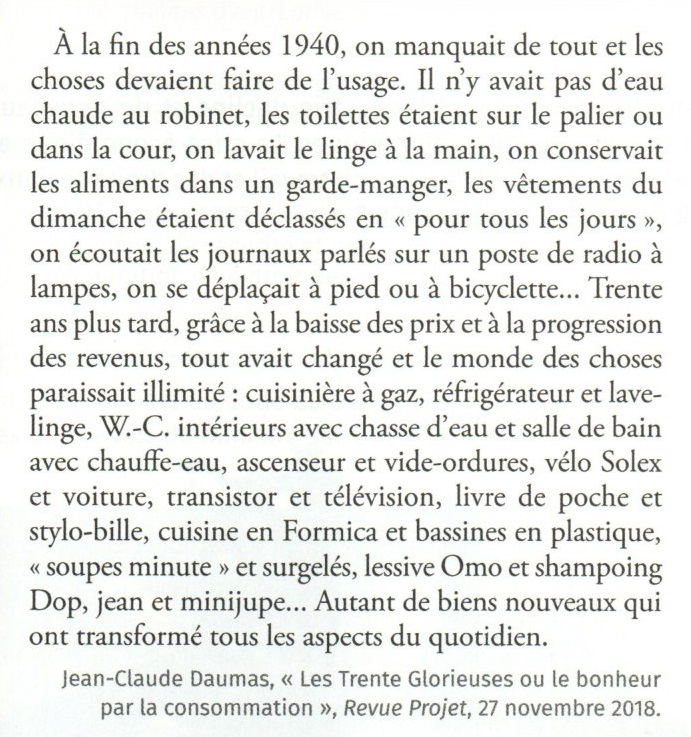 Doc.11 - La réaffirmation de la démocratie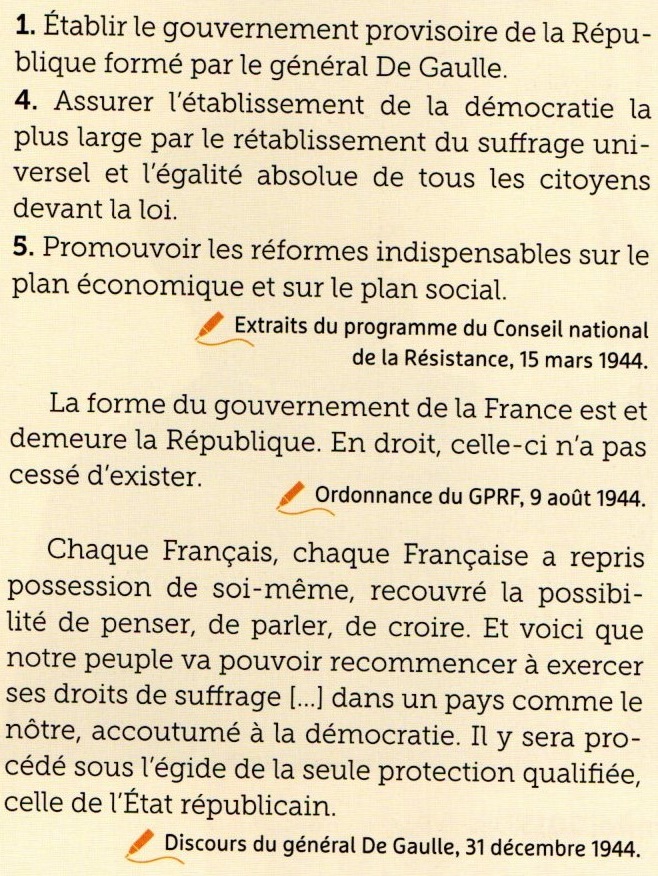 Doc. 12 - Le droit de vote des femmes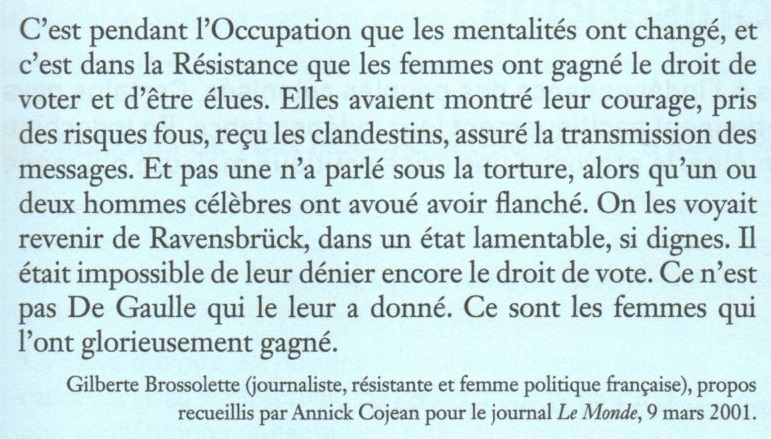 Doc. 13 - Un modèle social, affiche en faveur de la Sécurité sociale, 1945.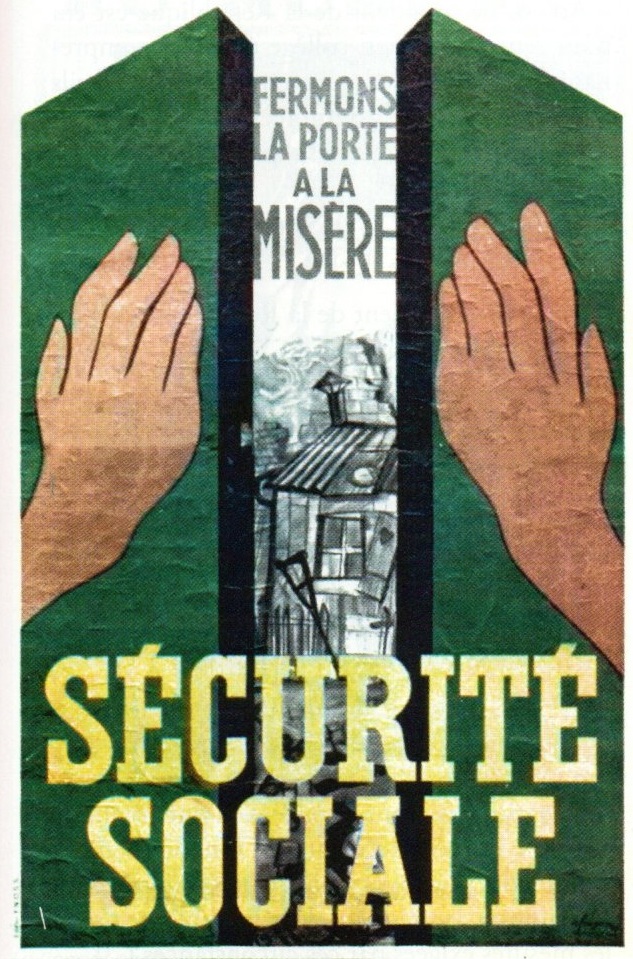 